Результат этапаЦель этапаВзаимодействие в образовательном процессеВзаимодействие в образовательном процессеРезультат этапаЦель этапаДеятельность педагогаДеятельность обучающегося1. Организационный момент.ЛР: самоопределение к деятельности; включённость в учебную деятельность;МПР – самоконтроль; самооценка.ПР – Предметная готовность к  предстоящей деятельности2. Актуализация знаний.ЛР: уметь воспринимать задание; сравнивать, оценивать результат своей деятельности и признавать ошибочность результата.МПР: определять цель учебного задания, контролировать свои действия в процессе его выполнения, обнаруживать и исправлять свои ошибки; группировать и классифицировать все изученные буквы.ПР: понимать предметное содержание знания; уметь принимать знания, умения и навыки изученные ранее 3. Постановка учебной задачи.ЛР: проявлять интерес к новому заданию.МПР: понимать учебную задачу, готовность осуществлять её решение под руководством учителя.ПР: иметь представлекние о неизученном предметном содержании и способах его применения.4. Решение учебной задачиЛР: проявлять интерес к новому содержанию занятиюМПР: понимать учебную задачу урока, осуществлять решение учебной задачи под руководством учителяПР: писать заглавную букву и слова с ней, составлять схемы слов, составлять предложения, списывать с печатного текста.Самостоятельная работа с последующей самопроверкой.ЛР: уметь оценивать результат работыМПР – контролировать действия в процессе выполнения заданияПрочитать слоги, слова, предложения7. Подведение итога урока.ЛР: уметь оценивать результат своей работыМПР: оценивать свои достижения1.Включить детей в деятельность2.Организовать самооценку предстоящей деятельности3. Воспитывать культуру поведения на уроке.Активизировать знания, умения и навыки по теме урока.Фиксировать затруднения в индивидуальной деятельности.Мотивировать к предстоящей деятельности на уроке.Определить тему и цель урока.Добиться понимания и принятия учебной задачи.Организация взаимопроверки.Рефлексия деятельности на урокеСамооценка своей деятельностиПриветствие2. Проверка готовности к уроку– Проверьте готовность к уроку: учебник, пенал, аккуратность расположения предметов на парте.Оцените своё рабочее место. Если вы приготовили к уроку все принадлежности, то можете садиться.3. Создание эмоционального настроя урока.– Чтобы ваша работа была успешной на уроке,  вспомним законы урока:1. Не выкрикивать;2. Быть терпеливым;3. Дать возможность высказаться своим товарищам;4. Уважать друг другаУчитель предъявляет заданияРабота по “ленте букв”– Для чегона уроке  мы используем  “ленту  букв”?– Определите, на какие группы делятся все звуки и буквы русского языка?– На какие группы можно разделить гласные звуки? Назовите гласные, назовите признаки гласных.– На какие группы можно разделить согласные звуки? Назовите признак классификации согласных.– Давайте стихи придумывать.Каждый день и каждыйчасМы твердим упрямо:Нет на свете никогоЛучше нашей …(Маши)А о чём же ещё нам сочинить стихотворение?– А вот послушайте загадку:Он в лесу стоял,Никто его не брал,В красной шапке модной Никуда не годный.(Мухомор)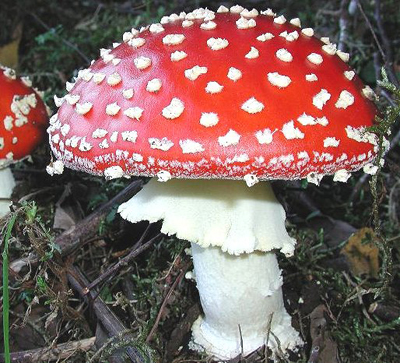 Не ешьте больше макароны,А ешьте красные мухоморы.Ребята, а что вы знаете о мухоморе?(Он ядовит, опасен для человека. Но его едят лоси, проглатывая целиком по 5-6 штук за один раз. Для лосей мухомор – лекарство. Деревьям мухомор помогает расти, срастаясь грибницей с их корнями. Отдаёт деревьям часть воды и питает веществами, которые всасывает из почвы. Появились в лесу мухоморы – жди белых грибов.) Определите тему урока. Откройте прописи на с. Определите цель урока.       Опишите, чему вы будете учиться при изучении новой темы.Письмо заглавной буквы М.Письмо слогов.Вписывание слов  в предложения.Запись слова Москва.Просмотр кадров о  Москве. Оцените, чему вы научились на уроке. Оцените свою работу на уроке.Выполняют самооценку готовности:– выбор учебных принадлежностей– аккуратность их расположения на столе;Слушают учителя, настраиваются на предстоящую работу в классеУченики слушают задания, отвечают на вопросы.– Помогает обобщать, сравнивать и классифицировать буквы и звуки.– Все звуки и буквы русского языка делятся на гласные и согласные.– Дети называют гласные, их отличительные признаки; классифицируют гласные.– Классифицируют согласные, называют признаки согласных, читают согласные буквы.Дети отгадывают загадкуДети отвечают на вопрос.Дети называют тему урока.Дети рассматривают образец, составляют план написания буквы М, карандашом проставляют точки, проводят нужные линии.  Дети проверяют работыДети оценивают самостоятельную работу.